		BALTIC CUP ELITE SERIES 		  2019/2020 season Announcement     To promote professional Figure Skating in      Baltic States Latvia, Lithuania, Estonia It is proposed to organize a series of competitions in order to find the strongest athletes in each age category. ( A group only ) Chicks A Girls, Chicks A Boys, Basic Novice 2006 - 2008 Girls, Basic Novice 2009 - 2010 Girls, Basic Novice Boys, Advanced Novice Girls, Advanced Novice Boys A competition consisting of 14 events and  it`s called the “Baltic Cup Elite Series”- BCES. Each skater of meant categories, competing in A class is welcome to take part in BCES. The best scores from 6 ( six ) events will be counted as total Skater`s rating.NB! Volvo Open Cup 40 th. Due to to shared basic novice category 2009 and 2010 year of birth, both categories high scores will be counted to Baltic Cup Elite series.Skaters who pretends to take part in BCES and sending entry form for meant competition after list of skaters is already published - doesn’t receive rating points in meant event of BCES.Skaters are not obligated to take part in all the events !!! Skaters need not to send any special entry form !!!Skater`s current position in total rating will be published after each competition!!!Skaters or clubs are not paying any extra fees for participation in BCES. In the end of season the best 6 ( six ) placed athletes of each meant category has a possibility to take part in Final Event , Baltic Cup Elite Series Final will be held in the framework of the Volvo Open Cup 42th competition , 01-02.05.2020 , as independent part of competitions. Participation in BCES Final is free of charge The top 3 skaters in each category will share Prize Money1st place – 150, euro 2nd place – 120, euro 				                         3rd place – 100, euro               			The proposal list of competitions included in BCES 1. Tartu Cup 2019			05-06.10.2019 - Tartu, Estonia 2. Ventspils Perle 2019		26-27.10.2019 - Ventspils,Latvia 3. Volvo Open Cup 40th		04.-10.11.2019 - Riga, Latvia                               4. Tomas Cup 7th			23.-24.11.2019 - Shauljai,	Lithuania  5. Ozo Winter Cup 2019		07.-08.12.2019 - Ozolnieki, Latvia 6. Tomas Cup 8th			18.-19.01.2020 - Shiauliai, Lithuania 7. Volvo Open Cup 41th		01.-02.02.2020 - Riga, Latvia8. Lounakeskus Trophy 2020	08.-09.02.2020 - Tartu, Estonia 9. Jelgava Cup 2020			29.02-01.03.2020 - Jelgava, Latvia 10. Olafa Kauss 2020		07.-08.03.2020 - Ozolnieki, Latvia 11. Silver Skate Cup 2020		21.-22.03.2020 - Vilnjus, Lithuania 12. Eve Cup 2020			28.-29.03.2020 - Viljandi, Estonia 13. Hope Cup 2020			10.-12.04.2020 - Tartu, Estonia 14. Tomas Cup 9th			18.-19.04.2020  - Shiauliai, Lithuania ORGANIZER:   			Figure Skating Club “Kristal Ice“, Riga, LatviaE-mail: Kristal_ice@hello.lv    	Phone number: +371 29548461    	 Fax: +371 67408274                          	                        www.kristalice.lv 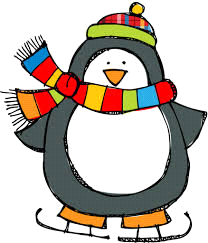 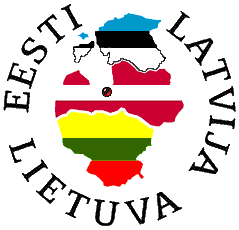 